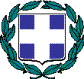 ΕΛΛΗΝΙΚΗ ΔΗΜΟΚΡΑΤΙΑΠΕΡΙΦΕΡΕΙΑ ΘΕΣΣΑΛΙΑΣΓΡΑΦΕΙΟ ΤΥΠΟΥ ΔΕΛΤΙΟ ΤΥΠΟΥ Συνοδευόμενοι από το Δήμαρχο Στ. ΤσικριτσήΣτον Περιφερειάρχη οι κτηνοτρόφοι του Δήμου ΤυρνάβουΜε κτηνοτρόφους του Δήμου Τυρνάβου συναντήθηκε σήμερα ο Περιφερειάρχης Θεσσαλίας Δ. Κουρέτας, προκειμένου να ενημερωθεί για τα επιμέρους προβλήματα που αντιμετωπίζουν ιδιαίτερα μετά την καταστροφή της καταιγίδας Daniel. Οι κτηνοτρόφοι συνοδεύονταν από το Δήμαρχο Τυρνάβου Στ. Τσικριτσή. Οι κτηνοτρόφοι ενημέρωσαν τον περιφερειάρχη ότι στην ευρύτερη περιοχή του Δήμου Τυρνάβου (Τύρναβος, Βρυότοπος) λειτουργούν περίπου 75 σύγχρονες κτηνοτροφικές μονάδες οι οποίες επλήγησαν από τη θεομηνία του περασμένου Σεπτεμβρίου και προς το παρόν οι αποζημιώσεις που έχουν λάβει είναι μόνο οι 4.000 ευρώ από την Πρώτη Αρωγή, (κι αυτά όχι για όλους) με αποτέλεσμα να απειλείται άμεσα η βιωσιμότητα των μονάδων τους, αφού οι ζημιές που έχουν προκληθεί κυμαίνονται από 200.000 έως 1,5 εκατ. σε κάθε μία απ’ αυτές. Παράλληλα αντιμετωπίζουν σοβαρά προβλήματα με την επάρκεια του νερού στις μονάδες τους, με την αδυναμία να αγοράσουν ξανά ζωοτροφές εκεί που καταστράφηκαν, αλλά και με την αγροτική οδοποιία, αφού πολλοί εξ’ αυτών αδυνατούν ακόμα και σήμερα να φτάσουν στις μονάδες τους. Την ίδια ώρα είναι υποχρεωμένοι να κάνουν μεγάλες επενδύσεις αντικατάστασης του εξοπλισμού που καταστράφηκε από την καταιγίδα, χωρίς οικονομική στήριξη από την πλευρά της πολιτείας. Από την πλευρά του ο Περιφερειάρχης τόνισε ότι η Περιφέρεια Θεσσαλίας ενισχύει άμεσα με προσωπικό τα κλιμάκια αυτοψιών για την ολοκλήρωση της διαδικασίας αποζημίωσης από την Κρατική Αρωγή, ώστε να επιταχυνθεί η διαδικασία, ενώ συζήτησε μαζί τους άμεσες λύσεις τόσο για την ενίσχυση του δικτύου ύδρευσης των μονάδων, αλλά και για την αποκατάσταση της οδοποιίας, ενώ δεσμεύτηκε για την εξεύρεση λύσης στο θέμα της προμήθειας ζωοτροφών μέσω της Κρατικής Αρωγής. 